Heeft u vragen? Neem contact op met ons Woonpunt Telefoonnummer (010) 248 88 88- VERKLARING EENZIJDIGE HUUROPZEGGING -Wijzigt het bankrekeningnummer?
  Nee, het blijft:                    

 Ja, het wijzigt in:                 Op naam van:                       Gegevens vertrekkende huurderNaam:                                 		     Straat en huisnummer (nieuw):      	     Postcode en woonplaats (nieuw):  	     Telefoonnummer:                		     E-mailadres                        		     Geboortedatum:                  		     U verklaart de woning te hebben verlaten met ingang van (datum):      U ontvangt beiden een bevestiging van de huuropzegging. 
Hoe wilt u deze ontvangen?  Post    E-mailUw handtekeningenHandtekening hoofdhuurder: 	     
Handtekening medehuurder:  	     

Plaats en datum:	               	     Toevoegen bij dit formulier:Echtscheidings- of partnerschapsvonnis.Bij verbreking samenwoning: uittreksel bevolkingsregister achterblijvende huurder.Een kopie van een geldig legitimatiebewijs van de vertrekkende en achterblijvende huurder. Wij vernietigen deze na inzage.Een kopie/foto van de bankpas als het bankrekeningnummer wijzigt. Wij vernietigen deze na inzage.1	IBAN Bankrekeningnummer: bestaat uit 18 cijfers en letters, beginnend met ‘NL’.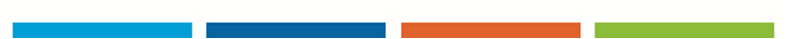 Dit formulier bestaat uit 1 paginaU bentNaam huurder:Straat en huisnummer:Postcode en woonplaats:Telefoonnummer:E-mailadresGeboortedatum: